                               CarmelaCarmela.17939@2freemail.com 	   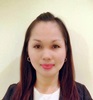 Objective● Seeking a challenging position within oriented organization where i can apply and utilize my education, skills and experience with full capacity and potential.Key QualificationsExcellent attention to detailsGood Communication skills ( English & Japanese)Customer service and team orientedComputer skills specially in MS offices, word, excel and power pointReliable, punctual organize and have ability to multi taskPositive outlook , Flexible and open mindedWork ExperienceCashier	Jun 2014 - December 2014Al Rawnaq Trading Center, Doha QatarProcessed sales and payments.Maintained accurate records of all transactions.Packaged merchandise and assisted customers in loading when needed.Addressed customer concerns and issued refunds. Assisted with inventory management activities.Secretary	April 2012 - May 2014Naghmeh FZE , Ras Al khaima Free Zoneanswering telephone callsmaintaining diariesarranging appointmentstaking messagestyping and word processingfilingorganizing and servicing meetings (producing agendas and taking minutes)implementing new procedurescoordinating mail-shots and similar publicity tasksFront Desk Clerk	October 2007 - April 2010Davao Peterlou Hotel, Davao PhilippinesGreet the guest and patrons as they arrive.Responsible for guest registration, guest check in and out, cashiering and foreign exchange.Manage accurate accounting of all rooms.Balance cash at the end of the shift and generating accounting reports for next shift.Responsible for facilitating and providing assistance in case of guest queries and request.Sales Associate	February 2004 - October 2006Mango, Lucky Plaza Mall, SingaporeGreeted customers entering the store to ascertain what each customer wanted or needed.Approaching any customer to be in need of assistance.Ensuring the customer get the proper assistant and satisfaction.Prepares daily sales report.Provide customer service and enjoyable shopping experience.Process till transaction quickly and accurately.Advice customer on latest trends.Data Encoder	December 2002 - January 2004Davao City Hall, Davao City PhilippinesEntered numerical data into databases in timely and accurate manner.Organize form, made photo copies, file records and prepare correspondence and reports.Response to all inquiries from the general public in a prompt and professional manner.Bachelor DegreeBachelor of Science in Accountancy	October 2000University of MindanaoMagallanes Elementary SchoolReferencesAvailable upon request.Secondary LevelDavao City High SchoolElementary Level1992 - 19961986 - 1992